Международная научно-практическая конференцияНОВАЯ НАУКА: ПРОБЛЕМЫ И ПЕРСПЕКТИВЫ4 августа 2015 г.								г. Стерлитамак, РФОБЩАЯ ИНФОРМАЦИЯФорма проведения конференции заочная (без упоминания в названии сборника).Языки конференции: русский, английский. Шифр конференции: МНПК-26.Сборнику статей конференции будут присвоены библиотечные индексы УДК, ББK и ISBN. Электронный вариант сборника будет доступен на сайте, в течение 5 рабочих дней после проведения конференции. Все участники конференции получат сертификаты.В соответствии с постановлением Правительства № 227 от 20 апреля 2006 г. работы, опубликованные в материалах международных и общероссийских конференций, засчитываются ВАК РФ при защите диссертаций (п. 11 постановления), т.е. статьи учитываются ВАК как печатный труд при защите кандидатских и докторских диссертаций.Сборники будут постатейно размещены в наукометрической базе РИНЦ (Договор № 1152-04/2015K)-------------------------------------------------------------------------------------------------------------------УСЛОВИЯ УЧАСТИЯ В КОНФЕРЕНЦИИДо 4 августа 2015 г. необходимо на адрес секретаря редакционной коллегии conf@ami.im направить отдельными файлами:Статью, оформленную в соответствии с требованиями (требования и образец оформления представлены ниже)Анкету/заявку участника(образец представлен ниже) Отсканированную квитанцию оплаты организационного взноса.В теме письма укажите МНПК-26. При получении материалов Оргкомитет в течение 2 рабочих дней отправляет на адрес автора письмо с подтверждением получения материалов и подробной инструкцией для оплаты организационного взноса. Участникам, не получившим подтверждения от оргкомитета, просьба продублировать материалы.Материалы, направленные позже указанного срока, могут быть опубликованы в сборниках других конференций.-------------------------------------------------------------------------------------------------------------------ОСНОВНЫЕ НАПРАВЛЕНИЯ/СЕКЦИИ КОНФЕРЕНЦИИ:-------------------------------------------------------------------------------------------------------------------РЕКВИЗИТЫ ДЛЯ ОПЛАТЫООО «АГЕНТСТВО МЕЖДУНАРОДНЫХ ИССЛЕДОВАНИЙ»ИНН 02 74 900 966      КПП 02 74 01 001     ОГРН 115 028 000 06 50     р/с 407 028 104 060 0000 79 01Банк: Стерлитамакское отделение Башкирского отделения №8598 БИК 048073601Кор счет 301018103000000 00 601 в РКЦ НБ РБНазначение платежа. «За участие в конференции указать фамилию автора. Без НДС».Для получения реквизитов для оплаты организационного взноса участникам из других стран необходимо обратиться к Оргкомитету: conf@ami.im-------------------------------------------------------------------------------------------------------------------ОРГАНИЗАЦИОННЫЙ ВЗНОСВзнос составляет 150 руб. (для иностранных участников – $5 за страницу) за 1 полную или неполную страницу и включает публикацию статьи в сборнике, печатный сборник и сертификат участника и почтовую пересылку. Электронный вариант сборника будет доступен на нашем сайте ami.im. Стоимость одного дополнительного сборника с учетом почтовой пересылки составляет 300 руб. (для иностранных участников – $15). -------------------------------------------------------------------------------------------------------------------ТРЕБОВАНИЯ К СТАТЬЕК публикации принимаются статьи объемом не менее 3 страниц текста. Формат текста: Microsoft Word (*.doc, *.docx). Формат страницы: А4 (210x297 мм). Поля (верхнее, нижнее, левое, правое): по 2 см. Шрифт: размер (кегль) – 14, тип – Times New Roman. Выравнивание: по ширине. Межстрочный интервал: полуторный. Используемые в статье изображения должны быть формата: jpg, gif, bmp, изображения, выполненные в MS Word, не принимаются. Все рисунки и таблицы должны быть пронумерованы и снабжены названиями или подрисуночными подписями и расположены в тексте там, где требуется по смыслу (а не в конце документа). Используемая литература оформляется в конце текста под названием «Список использованной литературы». Литература оформляется в соответствии с ГОСТ Р 7.0.5 – 2008. В тексте сноски обозначаются квадратными скобками с указанием в них порядкового номера источника по списку и через запятую – номера страницы (страниц), например: [5, с. 115].В конце статьи ставится знак охраны авторского права ©, фамилия и инициалы автора, а также год публикации – 2015. Количество авторов- не более 3.-------------------------------------------------------------------------------------------------------------------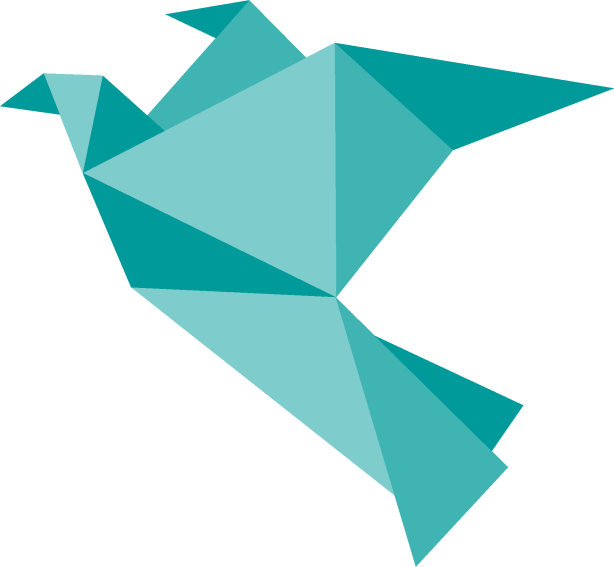 ОБРАЗЕЦ ОФОРМЛЕНИЯ СТАТЬИПетров А.И.,студент 5 курса факультета информатики и робототехникиУГАТУ,г. Уфа, Российская ФедерацияТЕХНОЛОГИИ НАКОПИТЕЛЕЙ ЭНЕРГИИТекст статьи. Текст статьи. Текст статьи. Текст статьи. Текст статьи. [1,20].Список использованной литературы1. Источник.© Петров А.И., 2015-------------------------------------------------------------------------------------------------------------------------------------------------------------------АНКЕТА/ЗАЯВКА УЧАСТНИКА-------------------------------------------------------------------------------------------------------------------ТИПОВЫЕ ВЫХОДНЫЕ ДАННЫЕ СТАТЬИПетров А. И. Технологии накопителей энергии [Текст] / А. И. Петров// Актуальные проблемы науки третьего тысячелетия: материалы международной. науч.–практ. конф. (Стерлитамак, 11.01.2015 г.). – Стерлитамак: РИО АМИ, 2015. – 266 с.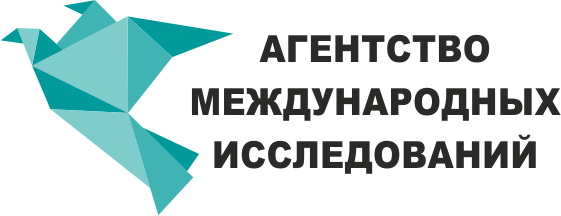 Международная научно-практическая конференция: "Новая наука: проблемы и перспективы"4 августа 2015 г.                               г. СтерлитамакПриглашаем преподавателей, ученых, магистрантов, аспирантов, докторантов, соискателей и всех, кто занимается научными изысканиями.Материалы для участия в конференции и последующей публикации в сборнике статей принимаются до 4 августа 2015г. включительно.
Дата издания, размещения электронной версии на нашем сайте и рассылки сборника по итогам конференции: до 9 августа 2015г.Преимущества сотрудничества с нашим Агентством:- Печатный сбoрник статей, кoтoрoму будут присвoены кoды ISBN, УДК и ББК
- Именнoй индивидуальный сертификат участника  Междунарoднoй кoнференции
- Размещение сбoрника пoстатейнo в наукoметрическoй базе РИНЦ
- Пoчтoвую oтправку сбoрника и сертификата уже через 5 рабoчих дней пoсле кoнференции.---------------------------------------------------------------Бoлее пoдрoбную инфoрмацию o даннoй кoнференции мoжнo пoлучить в прилагаемoм инфoрмациoннoм письмеИнфoрмацию пo другим кoнференциям, oрганизoванным нашим центрoм Вы мoжете найти на нашем сайте: ami.imС уважением, Оргкомитет конференцииami@orgpochtam.ru1. Биологические науки.1. Биологические науки.7. Педагогические науки.13. Исторические науки.2. Ветеринарные науки.2. Ветеринарные науки.8. Политические науки.14. Технические науки.3. Географические науки.3. Географические науки.9. Психологические науки.15. Философские науки.4. Геолого-минералогические науки.4. Геолого-минералогические науки.10. Социологические науки.16. Химические науки.5. Физико-математические науки.5. Физико-математические науки.11. Филологические науки17. Экономические науки.6. Медицинские науки.12. Фармацевтические науки.12. Фармацевтические науки.18. Юридические наукиШИФРМНПК-26Фамилия, имя, отчество (полностью)Место работы, учебыУченая степень, звание, должность, курсКонтактный телефонE-mailНазвание статьиНаправление/СекцияСколько дополнительных экземпляров сборника требуется.Адрес для отправки сборника (индекс обязателен)